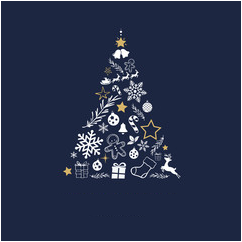 Christmas Afternoon TeaAvailable Wednesday 2nd December – Thursday 24th December (excluding Sundays)Choose you sandwich:White breadBrown BreadWhite Baguette Yorkshire Pudding WrapChoose your filling:Turkey & Cranberry Brie & Cranberry Pigs in Blankets with Caramelised Red Onion ChutneyRoast Beef with Horseradish.Homemade mince pie, Christmas fruit cake, red velvet cake and caramel brownie.Homemade scones with clotted cream and strawberry jam.A side of roast potatoes, stuffing and pigs in blankets.A choice of coffee’s, speciality tea’s or a hot glass of mulled wine.£15.00 per person. T’s & C’s:Not available on Sundays.Pre order only.£5pp deposit.1 sandwich filling per person.1 hot drink included. All others charged as extra